Проект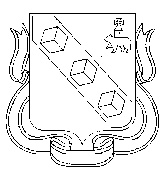 БЕРЕЗНИКОВСКАЯ ГОРОДСКАЯ ДУМА ПЕРМСКИЙ КРАЙVIIСОЗЫВРЕШЕНИЕ №						Дата принятияВ целях актуализациимуниципального правового акта Березниковской городской ДумыБерезниковская городская Дума РЕШАЕТ:1.Внести в решение Березниковской городской Думы от 25 августа 2009 г. № 639 «Об утверждении Порядка приема имущества в муниципальную собственность и передачи имущества из муниципальной собственности в иные формы собственности» (далее – Решение) следующие изменения:в преамбуле слова «ст.36 Устава города, решением Березниковской городской Думы от 26.03.2002 № 148 «Об утверждении Положения «Об управлении имуществом, находящимся в муниципальной собственности г.Березники», в целях упорядочения приема и передачи имущества в муниципальную собственность города Березники из иных форм собственности» заменить словами «статьей 36 Устава муниципального образования «Город Березники» Пермского края, решением Березниковской городской Думы от 26.03.2002 № 148 «Об утверждении Положения «Об управлении имуществом, находящимся в муниципальной собственности муниципального образования«Город Березники» Пермского края»;1.2.в Порядке  приема имущества в муниципальную собственность и передачи имущества из муниципальной собственности в иные формы собственности, утвержденном Решением:1.2.1 в разделе 1:1.2.1.1. пункт 1.1  изложить в следующей редакции:«1.1.Порядок приема имущества в муниципальную собственность и передачи имущества из муниципальной собственности в иные формы собственности (далее – Порядок) устанавливает порядок и условия безвозмездной передачи имущества муниципального образования «Город Березники» Пермского края (далее – МО «Город Березники») в федеральную собственность Российской Федерации, собственность субъектов Российской Федерации, муниципальных образований Российской Федерации, принятия на безвозмездной основе имущества в муниципальную собственность МО «Город Березники» из иных форм собственности.»;1.2.1.2.в подпункте 1.2.6 пункта 1.2 слово «города» заменить словами «МО «Город Березники»;1.2.1.3.пункт 1.3 признать утратившим силу;1.2.2.в разделе 2:1.2.2.1.в абзаце первом пункта 2.1слова «администрации г. Березники» заменить словами «администрации города Березники»;1.2.2.2.в пункте 2.5 слова «наружных сетей водопровода, канализации» заменить словами «наружных сетей холодного водоснабжения, водоотведения»;1.2.3.в разделе 4:1.2.3.1.наименование раздела изложить в следующей редакции:«4.Особенности процедуры приема Имущества в муниципальную собственность из иных форм собственности»;1.2.3.2.дополнить пунктом 4.6 следующего содержания:«4.6. Принятие имущества муниципальных образований Пермского края в муниципальную собственность в результате разграничения муниципального имущества осуществляется в порядке, определенном Законом Пермского края от 16.05.2011 №768-ПК «О порядке разграничения имущества, находящегося в собственности муниципальных образований Пермского края.»;1.2.4.в разделе 6:1.2.4.1.наименование раздела дополнить словами «, муниципальных образований»;1.2.4.2.пункт 6.1 изложить в следующей редакции:«6.1. Находящееся в муниципальной собственности имущество, которое может находиться в федеральной собственности или собственности субъектов Российской Федерации, подлежит безвозмездной передаче в федеральную собственность или собственность субъектов Российской Федерации в случаях, установленных статьей 154 Федерального закона от 22.08.2004 № 122-ФЗ «О внесении изменений в законодательные акты Российской Федерации и признании утратившими силу некоторых законодательных актов Российской Федерации в связи с принятием федеральных законов «О внесении изменений и дополнений в Федеральный закон «Об общих принципах организации законодательных (представительных) и исполнительных органов государственной власти субъектов Российской Федерации» и «Об общих принципах организации местного самоуправления в Российской Федерации».Передача имущества МО «Город Березники» в собственность муниципальных образований Пермского края в результате разграничения муниципального имущества осуществляется в порядке, определенном Законом Пермского края от 16.05.2011 №768-ПК «О порядке разграничения имущества, находящегося в собственности муниципальных образований Пермского края».;1.2.4.3.пункт 6.2. после слов «орган государственной власти субъекта Российской Федерации» дополнить словами « муниципальное образование,»;1.2.4.4.пункт 6.3. после слов «собственность субъектов Российской Федерации» дополнить словами «, муниципального образования»;1.2.4.5.пункт 6.4. после слов   «собственность субъектов Российской Федерации» дополнить словами «, муниципального образования»;1.2.4.6.пункт 6.5. изложить в следующей редакции:«6.5. Управление имущественных и земельных отношений администрации города Березники направляет предложение о передаче муниципального Имущества соответствующему органу исполнительной власти, осуществляющему полномочия собственника Имущества при передаче Имущества в указанные в настоящем разделе формы собственности. »;1.2.4.7.пункт 6.7  изложить в следующей редакции:«6.7.Передача муниципального Имущества осуществляется на основании распорядительного документа органа, уполномоченного на принятие решения о приеме имущества из муниципальной собственности в соответствии с требованиями действующего законодательства Российской Федерации.».2.Официально опубликовать настоящее решение в официальном печатном издании – газете «Два берега Камы» и разместить егона Официальном портале правовой информации города Березники в информационно-телекоммуникационной сети «Интернет».3.Настоящее решение вступает в силу со дня, следующего за днем его официального опубликования в официальном печатном издании.ПредседательБерезниковской городской Думы                                                                           Э.В. СмирновГлава города Березники-глава администрации города Березники                                                                          А.А. КазаченкоО внесении изменений в решение Березниковской городской Думы от 25.08.2009 № 639 «Об утверждении Порядка приема имущества в муниципальную собственность и передачи имущества из муниципальной собственности в иные формы собственности»